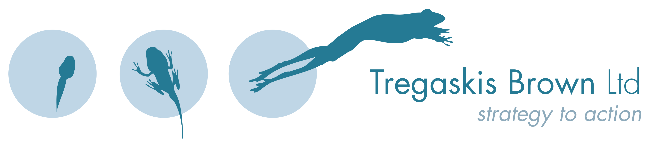 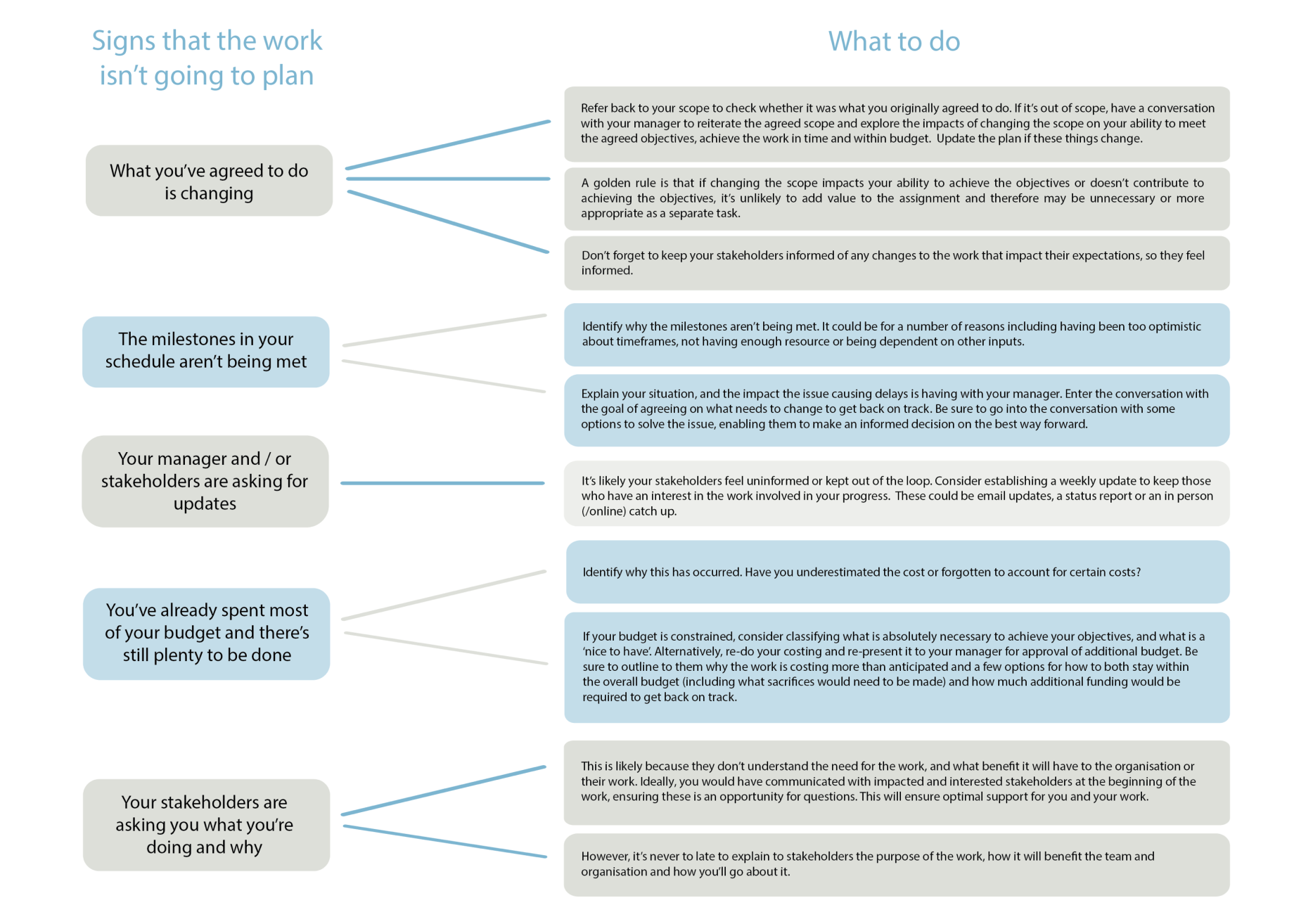 Plan on a PageAuthor: [Name, Job title][Activity/task name, eg, Complaints Process]Work Owner: [Name, Job title]SCOPE – what the work will and won’t include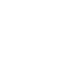 SCOPE – what the work will and won’t includeSCOPE – what the work will and won’t includeSCOPE – what the work will and won’t includeIn scope (what will be done)In scope (what will be done)Out of scope (what won’t be done)Out of scope (what won’t be done)[list the range of tasks the work will do][list the range of tasks the work will do][list the range of tasks the work will not do][list the range of tasks the work will not do]KEY RESOURCES – what’s needed to complete the work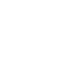 KEY RESOURCES – what’s needed to complete the workKEY RESOURCES – what’s needed to complete the workKEY RESOURCES – what’s needed to complete the workPeople – their roles and responsibilities People – their roles and responsibilities People – their roles and responsibilities Other [list the people (and the proportion of their time) required to complete, explaining the role they’ll have in the work] [list the people (and the proportion of their time) required to complete, explaining the role they’ll have in the work] [list the people (and the proportion of their time) required to complete, explaining the role they’ll have in the work] [list the budget and tools required to complete the work]What will be done and when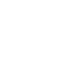 What will be done and whenWhat will be done and whenWhat will be done and whenMilestoneDate to be complete Date to be complete Date to be complete [list the key milestones and deliverables that the work will deliver that signals progress toward the end goal] [e.g. sign-off on policy paper required]THE CONTEXT – the reason for the workTHE CONTEXT – the reason for the workTHE CONTEXT – the reason for the workTHE CONTEXT – the reason for the work[Provide a brief explanation of the context for the work, how it contributes to the team’s and organisation’s purpose and goals][Provide a brief explanation of the context for the work, how it contributes to the team’s and organisation’s purpose and goals][Provide a brief explanation of the context for the work, how it contributes to the team’s and organisation’s purpose and goals][Provide a brief explanation of the context for the work, how it contributes to the team’s and organisation’s purpose and goals]OBJECTIVES – what success looks like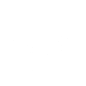 OBJECTIVES – what success looks likeOBJECTIVES – what success looks likeOBJECTIVES – what success looks like[Outline what the work aims to achieve, in measurable terms][Outline what the work aims to achieve, in measurable terms][Outline what the work aims to achieve, in measurable terms][Outline what the work aims to achieve, in measurable terms]STAKEHOLDERS – their interest and expectations 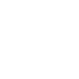 STAKEHOLDERS – their interest and expectations STAKEHOLDERS – their interest and expectations STAKEHOLDERS – their interest and expectations Stakeholder Group Interest & InfluenceInterest & InfluenceEngagement Approach[outline the individual/s and groups that have an interest in the work] [describe the interest and influence the stakeholder/s have in the work][describe the interest and influence the stakeholder/s have in the work][describe how impacted stakeholders will be engaged, and the frequency]KEY RISKS – what might impact the success of the work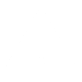 KEY RISKS – what might impact the success of the workKEY RISKS – what might impact the success of the workKEY RISKS – what might impact the success of the workRisk Risk Mitigation actionsMitigation actions[describe the most likely and impactful scenarios that would limit your ability to achieve your objectives. Describe the risk itself and the impact it would have on the work if it occurred][describe the most likely and impactful scenarios that would limit your ability to achieve your objectives. Describe the risk itself and the impact it would have on the work if it occurred][describe the steps that will be taken to reduce the likelihood of the risk occurring or the impact it will have if it does occur][describe the steps that will be taken to reduce the likelihood of the risk occurring or the impact it will have if it does occur]